Региональный этап национального чемпионата «АБИЛИМПИКС»Компетенция "Торговля"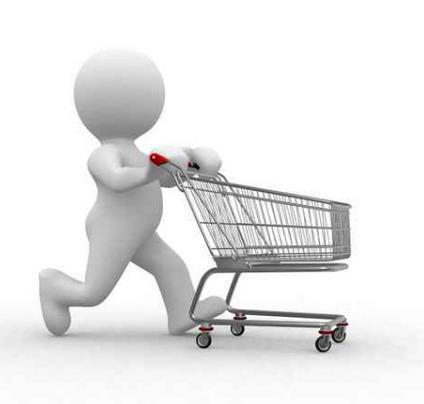 РАЗРАБОТАЛГлавный эксперт регионального этапа Национального чемпионата «Абилимпикс»  по компетенции "Торговля"Круглова Валентина Сергеевна09 сентября  2018 г.Описание компетенции "Торговля"последние несколько лет, одним из развитых секторов экономики многих стран является торговля.Торговля — это особая деятельность людей, связанная с осуществлением актов купли-продажи и представляющая собой совокупность специфических технологических и хозяйственных операций, направленных на обслуживание процесса обмена.Торговля, как обмен товарно-материальными ценностями, известна начиная с каменного века. Она является одним из самых могущественных факторов процесса развития общества: начиная со скромного обмена внутри страны и кончая раскинувшейся по всему миру сетью сложнейших коммерческих операций, разнообразные виды торговых отношений всегда так или иначе реагируют на различные стороны общественной жизни. Соответственно, и профессия продавца известна с давних времен. По мере развития общества, совершенствовалась и организация процесса купли-продажи товаров: от прямого обмена между родами и племенами до сложных схем международной торговли в настоящее время. Поэтому у профессии продавца широкая типология: от человека, работающего в магазине, до человека, отвечающего за организацию продвижения товара и сбыта продукции в крупной корпорации. Способности специалиста по поиску новых рынков сбыта продукции, планированию, прогнозированию и организации продаж высоко оцениваются руководством предприятий в любой экономической ситуации.1.1.Актуальность компетенцииМногие мечтают о быстром карьерном росте, автономности в работе, а также быстром заработке - сбыте товара и получении за него денег. Поэтому изучение торгового дела и повышение профессионализма в этой области для всех молодых и энергичных-очень актуально. Эта специальность дает возможность изучать множество интересных предметов - не только экономических, но и гуманитарных. Активно изучается психология заключения коммерческих договоров, особенности потребностей покупателятак далее. Работая по этой специальности, у человека появляется возможность взаимодействовать со многими людьми, то есть заводить полезные знакомства, выходить на новый уровень взаимоотношений, изменять свой социальный статус. Для того чтобы получить универсальную экономическую подготовку, активные люди выбирают «Торговлю».Умение «представить товар лицом», знания по психологии эффективных продаж, аналитические способности, навыки работы с возражениями покупателей – компетенции, необходимые менеджеру по продажам. От эффективности его работы во многом зависят продажи компании, и, следовательно, успешность ее деятельности. Именно поэтому квалифицированный специалист в этой области всегда будет востребован на рынке труда. Торговые специалисты, прекрасно разбирающиеся в менеджменте, экономике, логистике, ориентирующиеся в маркетинге, стали востребованными после перехода страны на рыночные отношения. Сейчас в любых сферах бизнеса, а особенно на рынке цветных металлов, на фондовых биржах, в банках ценятся специалисты, подготовленные по новым программам, способные оценить качественные характеристики товаров и заключать сделки. Для работы в этой сфере необходимы коммуникабельность и умения взаимодействовать в связке «человек – человек».Задание 1. "Кейс-задание"Время выполнения 45 минутЗадание: Разобрать ситуацию и принять управленческое решение по предложенной ситуации, сложившейся в торговле, дать обоснование (можно использовать компьютер для написания возможных решений), принятые решения представить экспертам.Задание 2. "Составить претензию"Время выполнения 45 минутЗадание: Написать письмо-претензию поставщику товара. Текст ответа оформить в предложенном бланке или набрать на компьютере в свободной форме. Претензию и варианты решения ситуации представить экспертам.Порядок выполнения заданияИзучение конкурсного задания.Выделение ключевых моментов в конкурсном задании.Составить и оформить  претензию.Представление результатов работы перед экспертами.Ответы на вопросы экспертов.Задание 3. "Коммерческие расчеты"Время выполнения: 60 минутЗадание: Участнику необходимо рассчитать эффективность использования торговых площадей (расчеты можно набрать на компьютере или написать в ручную, можно использовать калькулятор). Участнику необходимо сделать вывод и дать предложения. Результаты представить экспертамПорядок выполнения заданияИзучение конкурсного задания.Выделение ключевых моментов в конкурсном задании.Составление коммерческого предложения.Представление результатов работы перед экспертами.Ответы на вопросы экспертов.Лист критериев оценкиЗадание 4. "Презентация"Время выполнения 90 минутЗадание: Участникам раздается по карточке с наименованием товара и данными компании-продавца. Участнику необходимо разработать презентацию, представляющую продукцию компании потенциальным дилерам (с использованием компьютерных технологий), представить ее экспертам и ответить на вопросы по ней.Сложность заданий остается неизменной для людей с инвалидностью. Адаптация заданий заключается в увеличении времени выполнения заданий.Инфраструктурный листМатериалы, предоставляемые организаторомРучка20 листов бумагиКалькуляторОборудование, предоставляемое организаторомПерсональный компьютер (ноутбук) (Core i5, 4GB ОЗУ, 500ГB HDD, Монитор 19", ИБП на 650 Вт, мышь, клавиатура);Стол компьютерный;Кресло компьютерное;Принтер;Проектор.Программное обеспечение, предоставляемое организаторомMicrosoft Windows 7;Microsoft Office (Microsoft.com);Power Point.Toolbox:Вода.Необходимая площадь для выполнения компетенции:40 кв. м.Правила выполнения работы и организации трудаОбщие требования охраны труда1.1. При работе с ПК рекомендуется организация перерывов на 10 минут через каждые 50 минут работы. Время на перерывы уже учтено в общем времени задания, и дополнительное время участникам не предоставляется.1.2. Запрещается находиться возле ПК в верхней одежде, принимать пищу и курить, употреблять во время работы алкогольные напитки, а также быть в состоянии алкогольного, наркотического или другого опьянения.1.3. Участник соревнования должен знать месторасположение первичных средств пожаротушения и уметь ими пользоваться.1.4. О каждом несчастном случае пострадавший или очевидец несчастного случая немедленно должен известить ближайшего эксперта.1.5. Участник соревнования должен знать местонахождения медицинской аптечки, правильно пользоваться медикаментами; знать инструкцию по оказанию первой медицинской помощи пострадавшим и уметь оказать медицинскую помощь. При необходимости вызвать скорую медицинскую помощь или доставить в медицинское учреждение.1.6. При работе с ПК участник соревнования должны соблюдать правила личной гигиены.1.7. Работа на конкурсной площадке разрешается исключительно в присутствии эксперта. Запрещается присутствие на конкурсной площадке посторонних лиц.1.8. По всем вопросам, связанным с работой компьютера следует обращаться к эксперту.Требования охраны труда перед началом работы2.1. Перед включением используемого на рабочем месте оборудования участник соревнования обязан:2.1.1. Осмотреть и привести в порядок рабочее место, убрать все посторонние предметы, которые могут отвлекать внимание и затруднять работу.2.1.2. Проверить правильность установки стола, стула, подставки под ноги, угол наклона экрана монитора, положения клавиатуры в целях исключения неудобных поз и длительных напряжений тела. Особо обратить внимание на то, что дисплей должен находиться на расстоянии не менее 50 см от глаз (оптимально 60-70 см).2.1.3. Проверить правильность расположения оборудования.2.1.4. Кабели электропитания, удлинители, сетевые фильтры должны находиться с тыльной стороны рабочего места.2.1.5. Убедиться в отсутствии засветок, отражений и бликов на экране монитора.2.1.6. Убедиться в том, что на устройствах ПК (системный блок, монитор, клавиатура) не располагаются сосуды с жидкостями, сыпучими материалами (чай, кофе, сок, вода и пр.).2.1.7. Включить электропитание в последовательности, установленной инструкцией по эксплуатации на оборудование; убедиться в правильном выполнении процедуры загрузки оборудования, правильных настройках.2.2. При выявлении неполадок сообщить об этом эксперту и до их устранения к работе не приступать.Требования охраны труда во время работы3.1. В течение всего времени работы со средствами компьютерной и оргтехники участник соревнования обязан:содержать в порядке и чистоте рабочее место;следить за тем, чтобы вентиляционные отверстия устройств ничем не были закрыты;выполнять требования инструкции по эксплуатации оборудования.3.2. Участнику соревнований запрещается во время работы:отключать и подключать интерфейсные кабели  периферийных устройств;класть на устройства средств компьютерной и оргтехники бумаги, папки и прочие посторонние предметы;прикасаться к задней панели системного блока (процессора) при включенном питании;отключать электропитание во время выполнения программы, процесса;допускать попадание влаги, грязи, сыпучих веществ на устройства средств компьютерной и оргтехники;производить самостоятельно вскрытие и ремонт оборудования;производить самостоятельно вскрытие и заправку картриджей принтеров или копиров;работать со снятыми кожухами устройств компьютерной и оргтехники;располагаться при работе на расстоянии менее 50 см от экрана монитора.3.3. При работе с текстами на бумаге, листы надо располагать как можно ближе к экрану, чтобы избежать частых движений головой и глазами при переводе взгляда.3.4. Рабочие столы следует размещать таким образом, чтобы видеодисплейные терминалы были ориентированы боковой стороной к световым проемам, чтобы естественный свет падал преимущественно слева.3.5. Освещение не должно создавать бликов на поверхности экрана.3.6. Продолжительность работы на ПК без регламентированных перерывов не должна превышать 1-го часа. Во время регламентированного перерыва с целью снижения нервно-эмоционального напряжения, утомления зрительного аппарата, необходимо выполнять комплексы физических упражнений.Требования охраны труда в аварийных ситуациях4.1. Обо всех неисправностях в работе оборудования и аварийных ситуациях сообщать непосредственно эксперту.4.2. При обнаружении обрыва проводов питания или нарушения целостности ихизоляции, неисправности заземления и других повреждений электрооборудования, появления запаха гари, посторонних звуков в работе оборудования и тестовых сигналов, немедленно прекратить работу и отключить питание.4.3. При поражении пользователя электрическим током принять меры по его освобождению от действия тока путем отключения электропитания и до прибытия врача оказать потерпевшему первую медицинскую помощь.4.4. В случае возгорания оборудования отключить питание, сообщить эксперту, позвонить в пожарную охрану, после чего приступить к тушению пожара имеющимися средствами.Требования охраны труда по окончании работы5.1. По окончании работы участник соревнования обязан соблюдать следующую последовательность отключения оборудования:произвести завершение всех выполняемых на ПК задач;отключить питание в последовательности, установленной инструкцией по эксплуатации данного оборудования.В любом случае следовать указаниям экспертов5.2. Убрать со стола рабочие материалы и привести в порядок рабочее место.5.3. Обо всех замеченных неполадках сообщить эксперту.Главный Эксперт: Круглова Валентина Сергеевна KRUGLOVA_VS@VAPK.infoтел. 8-912-703-52-74Порядок выполнения задания1.Изучение конкурсного задания.2.Выделение ключевых моментов в конкурсном задании.3.Составление решения  проблемной ситуации.4.Представление результатов работы перед экспертами.5.Ответы на вопросы экспертов.Лист критериев оценкиКритерииНачисляемыебаллыКритерииНачисляемыебаллыКритерииНачисляемыебаллыЧетко сформулировать решенияЧетко сформулировать решения4Полнота раскрытия обоснованийПолнота раскрытия обоснований5Логичность и связность изложенияЛогичность и связность изложения4Отсутствие орфографических, пунктуационных иОтсутствие орфографических, пунктуационных и4стилистических ошибокстилистических ошибок4Стиль написанияСтиль написания3Всего:20Лист критериев оценкиКритерииКритерииНачисляемыебаллыНачисляемыебаллыНачисляемыебаллыНачисляемыебаллыНачисляемыебаллыНачисляемыебаллыАргументированность предложений в претензии ответа77Логичность и связанность изложения55Отсутствие орфографических, пунктуационных и55стилистических ошибокВежливость ответа44Правильность оформления44Всего:2525КритерииНачисляемыеКритериибаллыбаллыОбоснованность предложенных расчетов7Логичность и связность изложения5 Отсутствие орфографических,пунктуационных и стилистических ошибок5 Отсутствие орфографических,пунктуационных и стилистических ошибок5Стиль написания4Правильность оформления4Всего:25Порядок выполнения задания1.Изучение конкурсного задания.2.Выделение ключевых моментов в конкурсном задании.3.Составление презентации.4.Представление результатов работы перед экспертами.5.Ответы на вопросы экспертов.Лист критериев оценкиКритерииНачисляемыеКритериибаллыбаллыСодержание презентацииСодержание презентации7Присутствие иллюстративного материала, графиков и таблицПрисутствие иллюстративного материала, графиков и таблиц4Отсутствие орфографических, пунктуационных иОтсутствие орфографических, пунктуационных и4стилистических ошибокстилистических ошибокДизайн4Представление презентацииПредставление презентации6Ответы на вопросы после презентацииОтветы на вопросы после презентации5Всего:30